UMW / AZ / PN – 113 / 18                                                               	      Wrocław, 11.12.2018 r.NAZWA POSTĘPOWANIA  Wykonanie Koncepcji wielobranżowej oraz na jej podstawie Programu Funkcjonalno – Użytkowego na potrzeby Uniwersytetu Medycznego we Wrocławiu.Odpowiedzi na pytania WykonawcówZamawiający niniejszym odpowiada na pytania dotyczące Specyfikacji Istotnych Warunków Zamówienia (Siwz), zadane przez Wykonawców:Pytanie 1W nawiązaniu do pkt. VIII SPECYFIKACJI ISTOTNYCH WARUNKÓW ZAMÓWIENIA UMW / AZ / PN - 113 / 18 na wykonanie koncepcji wielobranżowej oraz na jej podstawie Programu Funkcjonalno – Użytkowego na potrzeby Uniwersytetu Medycznego we Wrocławiu, proszę o sprecyzowanie rodzaju oraz zakresu prac projektowych, jakie mają być ujęte w koncepcji i PFU. Informacja zawarta w specyfikacji przetargowej jest ogólnikowa. Na jej podstawie określenie kosztów prac projektowych nie jest możliwe.Odpowiedź: Zamawiający informuje, że Koncepcja ma być wielobranżowa, czyli ma ująć opis wszystkich niezbędnych prac koniecznych do zaprojektowania i wykonania, celem uzyskania końcowego efektu w postaci przebudowanego i zmodernizowanego budynku, który pomieści zaplanowane funkcje dydaktyczne opisane w programie użytkowym.Pytanie 2Proszę o określenie, czy planowana inwestycja polegać ma na remoncie, przebudowie, czy rozbudowie budynku dawnej Katedry i Kliniki Nefrologii Dziecięcej przy ul. M. Skłodowskiej-Curie 52.Odpowiedź: Inwestycja ma polegać na przebudowie i modernizacji.Pytanie 3Jaki jest przewidywany zakres prac. Proszę o podanie parametrów obiektu (ilość kondygnacji, powierzchni, kubatury).Odpowiedź: Dane opisujące  budynek (powierzchnia, ilość kondygnacji) dla sporządzenia ceny ofertowej należy pozyskać z załączonej inwentaryzacji.Pytanie 4Czy budynek wpisany jest do rejestru zabytków?Odpowiedź: Budynek położony jest w strefie objętej ochroną konserwatorską. Zamawiający oczekuje, że Wykonawca pozyska wstępne wytyczne konserwatorskie.Zamawiający zamieszcza na stronie internetowej inwentaryzację obiektu, zawierającą dane opisujące budynek. Zamawiający wymaga przygotowania oferty w oparciu o dane zamieszczone na swojej stronie internetowej, dotyczącej tego postępowania oraz w oparciu o udzielone odpowiedzi na pytania Wykonawców.Z upoważnienia RektoraKanclerz UMW Mgr Iwona Janus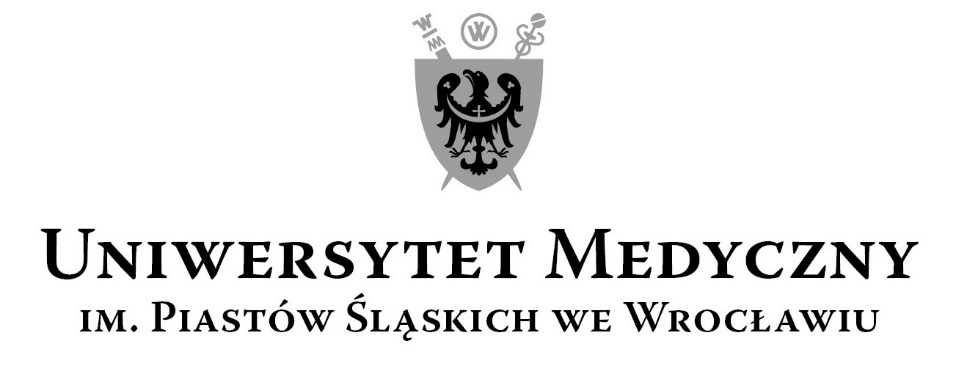 50-367 Wrocław, Wybrzeże L. Pasteura 1Zespół ds. Zamówień Publicznych UMWUl. Marcinkowskiego 2-6, 50-368 Wrocławfax 71 / 784-00-45e-mail: milosz.bokrzycki@umed.wroc.pl 50-367 Wrocław, Wybrzeże L. Pasteura 1Zespół ds. Zamówień Publicznych UMWUl. Marcinkowskiego 2-6, 50-368 Wrocławfax 71 / 784-00-45e-mail: milosz.bokrzycki@umed.wroc.pl 